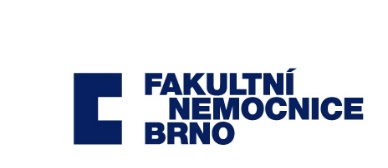 Smlouva o výpůjčceI.Smluvní stranyFakultní nemocnice BrnoJihlavská 20625 00 Brno zastoupená: xxxxxxxxxxIČ: 65 26 97 05DIČ: CZ 65269705Bankovní spojení: KB Brno-město, č. ú.: xxxxxxxxxx (dále jen vypůjčitel)aHaemonetics CZ, spol. s r.o.Ptašínského 311/8602 00 BrnoZastoupená: xxxxxxxxxxxxxIČ:  25555952DIČ: CZ25555952 Bankovní spojení:Zapsaná v obchodním rejstříku  vedeného KS v Brně, oddíl C, vložka 33145/dále jen půjčitel/uzavírají v souladu s ust. § 2193 a násl. zák. č. 89/2012 Sb.  Obč. zák. následující smlouvu:II.Předmět smlouvyPůjčitel přenechává vypůjčiteli nezuživatelnou věc k bezplatnému užívání Haemonetics PCS2 v počtu 4 kusů, dále jen přístroj, cena přístroje v Kč  544 500,- vč. DPH/ks, výrobní čísla budou doplněna dodatečně.V případě, že předmětem smlouvy je zdravotnický prostředek, půjčitel prohlašuje, že je zařazen v klasifikační třídě IIb.      Půjčitel současně prohlašuje, že výše uvedený přístroj je způsobilý k řádnému užívání a jeho stav odpovídá příslušným předpisům. Současně půjčitel prohlašuje, že výrobce vydal prohlášení o shodě k předmětu smlouvy v souladu s českými právními předpisy.Opravy, údržbu a servis předmětu výpůjčky a zároveň provádění periodických bezpečnostně-technických kontrol bude provádět na své náklady půjčitel. Kopie protokolů o provedených prohlídkách a servisních zásazích budou neprodleně zasílány vypůjčiteli.III.Povinnosti vypůjčiteleVypůjčitel je povinen uvedený přístroj řádně užívat přiměřeně povaze věci v souladu s návodem k jeho obsluze výhradně pro potřeby FN Brno, Transfuzní a tkáňové oddělení,NS 4021, IÚ 2552.Vypůjčitel je povinen zapůjčený přístroj chránit před poškozením, ztrátou nebo zničením, nesmí jej předat k užívání třetím osobám. Po skončení výpůjčky je vypůjčitel povinen přístroj dle čl. II. této smlouvy vrátit půjčiteli ve stavu odpovídajícímu době jeho užívání.IV.Doba výpůjčkyDoba výpůjčky je stanovena na dobu neurčitou s výpovědní lhůtou 1 měsíc, která počíná běžet od měsíce následujícího po doručení výpovědi druhé smluvní straně.  Smluvní strany mohou také ukončit výpůjčku dohodou.V případě, že by vypůjčitel užíval přístroj v rozporu s touto smlouvou, je půjčitel oprávněn požadovat jeho vrácení i před skončením doby výpůjčky.Smluvní strany se dohodly, že z důvodu, který nemohl půjčitel předvídat, bude za základě požadavku půjčitele přístroj předčasně vrácen.Pokud by vypůjčitel chtěl přístroj předčasně vrátit a půjčiteli by z toho vznikly potíže, může tak učinit jen se souhlasem půjčitele.V.Závěrečná ustanoveníSmlouva nabývá platnosti a účinnosti dnem podpisu obou smluvních stran.Vyhotovuje se ve dvou stejnopisech, po jednom pro každou smluvní stranu.Jakékoliv změny této smlouvy budou řešeny písemným dodatkem se souhlasem obou smluvních stran.Smluvní strany se zavazují, že sdělí ve lhůtě 30 dnů změny v označení (název, sídlo, statutární zástupce) druhé smluvní straně.                    			             V Brně dne  06. 01. 2016_______________________				_____________________________ xxxxxxxxxxxx                                                 xxxxxxxxxxxx za půjčitele					                  za vypůjčitele	